	NATIONAL TRAVEL REIMBURSEMENT for COACHES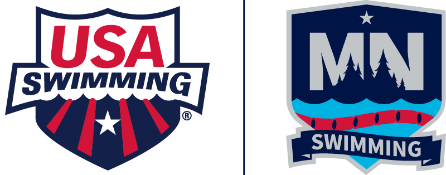  SWIMMING REIMBURSES A PORTION OF TRAVEL TO DESIGNATED  MEETSReimbursement Amounts:   Fall/Winter 2022-20232022 Toyota US Open					     Nov 30-Dec 3, 2022       	Greensboro, NC    $600.002022 Speedo Winter Junior Championships West           December 7-10, 2022      Austin, TX            $400.00TYR Pro Swim Series 				    	     January 11-14, 2023        Knoxville, TN        $400.00TYR Pro Swim Series 				    	     March 1-4, 2023        	Ft Lauderdale        $400.002023 NCSA Spring Championships   			     March 14-18, 2023	Orlando, FL	      $200.002023 ISCA TYR International Senior Championship Cup March 21-25, 2023	St Petersburg, FL   $200.002023 Winter Speedo Sectional Meets	                          Various dates Feb-March	Various Locations   $200.00 -													   ($0 if in MN)Reimbursement Amounts:   Spring/Summer 2023TYR Pro Swim Series 				    	    April 12-15, 2023     	Westmont, IL	      $400.002023 Open Water National + Junior Championships	    April 21-23, 2023  	          Sarasota, FL	      $700.00	                    TYR Pro Swim Series 				    	    May 17-20, 2023     	Mission Viejo, CA   $400.00Phillips 66 National Championships			    June 27-July 1, 2023	Indianapolis, IN     $700.002023 NCSA Summer Championships		       	    July 26-30, 2023              Indianapolis, IN     $200.002023 ISCA Summer Senior Blast			    July 25-29, 2023              St Petersburg, FL   $200.002023 USA Swimming Futures Championships	July 26-29, 2023	         	Various Locations   $200.00 - ($0 if in MN)2023 Speedo Junior Nationals Championships              July 31-Aug 4, 2023	Irvine, CA      	       $600.002023 Spring/Summer Speedo Sectional Meets	     Various dates May-Aug	Various Locations   $200.00 - ($0 if in MN) SWIMMING REQUIREMENTS FOR COACH REIMBURSEMENT TO NATIONAL MEETS Legislation Passed : To allow one coach per club to apply for a single share of reimbursement equal to that of an athlete’s reimbursement for a given meet.1.  The applying Coach must be a member in good standing with a current Minnesota Swim Club.2.  The applying coach must have attended the meet for which he/she applies for reimbursement.3.  This coach must have coached athletes from his/her team at the meet for which he/she requests reimbursement.4.  A club may request reimbursement for one (1) coach per season. 5.  For verification purposes, the coach must submit a copy of their flight or hotel receipt (with name and dates) pertaining for the meet requested.  (Send as an email attachment, along with this reimbursement form.)Fall/Winter 2022-2023 Request Forms Must Be Received by April 15, 2023   Summer 2023 Request Forms Must Be Received by August 31, 2023  Reimbursement Request Form Directions:Download this form to your computer desktop.  Tab through the document to complete. Save.Send an email to MNSI Office (tmeece@mnswim.org and dwentzel@mnswim.org), with this completed request form as an attachment.Attached your coach hotel or flight “proof” on the same email.MINNESOTA SWIMMING COACH NATIONAL TRAVEL REIMBURSEMENT REQUEST Swim Club Requesting Funds:      					Club Code:     Coach’s Day Phone #:                         E-Mail Address:                                           			  Address to mail the check to:       	Total Amount Requested: $                 Date Requested:             (Checks are payable to clubs only)	Date Email Request Rec’d by MNSI:               	Proof of Meet Attendance Received:   YES	 NO		Type of Proof:     Hotel Receipt		  Flight ReceiptTOTAL  APPROVED: $                 	Date Paid:                      		Amount Paid:  $      COACH'S NAME MEET NAMEAMOUNT REQUESTEDCOACH'S NAME MEET NAMEAMOUNT REQUESTED MEET LOCATION MEET DATES MEET LOCATION MEET DATES$      $      